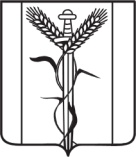 АДМИНИСТРАЦИЯКРАСНОАРМЕЙСКОГО СЕЛЬСКОГО ПОСЕЛЕНИЯ
ЕЙСКОГО РАЙОНАП О С Т А Н О В Л Е Н И Е                                                                  п. КомсомолецО внесении изменений в постановление администрации Красноармейского сельского поселения Ейского района от 22 октября 2019 года № 98 «Об утверждении положения о выдаче разрешения на выполнение авиационных работ, парашютных прыжков, демонстрационных полетов воздушных судов, полетов беспилотных летательных аппаратов, подъемов привязных аэростатов над населёнными пунктами Красноармейскогосельского поселения Ейского района, посадки (взлета) на расположенные в границах населенных пунктов Красноармейского сельского поселения Ейского района площадки, сведения о которых не опубликованы в документах аэронавигационной информации»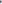 В соответствии с Постановлением Правительства Российской Федерации от 3 февраля 2020 года № 74 «О внесении изменений в Федеральные правила использования воздушного пространства Российской Федерации», протестом Краснодарской транспортной прокуратуры от 17 июня 2020 года                        № 23/1-2-2020/Прдп92-20-120008113, Уставом Красноармейского сельского поселения Ейского района п о с т а н о в л я ю: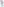 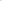 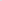 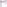 1. Внести в постановление администрации Красноармейского сельского поселения Ейского района от 22 октября 2019 года № 98 «Об утверждении положения о выдаче разрешения на выполнение авиационных работ, парашютных прыжков, демонстрационных полетов воздушных судов, полетов беспилотных летательных аппаратов, подъемов привязных аэростатов над населёнными пунктами Красноармейскогосельского поселения Ейского района, посадки (взлета) на расположенные в границах населенных пунктов Красноармейского сельского поселения Ейского района площадки, сведения о которых не опубликованы в документах аэронавигационной информации» следующие изменения:слова «полеты беспилотных летательных аппаратов» заменить словами «полеты беспилотных воздушных судов (за исключением полетов беспилотных воздушных судов с максимальной взлетной массой менее 0,25 кг)» в соответствующих падежах.2. Раздел 1 приложения № 1 к постановлению администрации Красноармейского сельского поселения Ейского района от 22 октября 2019 года № 98 «Об утверждении положения о выдаче разрешения на выполнение авиационных работ, парашютных прыжков, демонстрационных полетов воздушных судов, полетов беспилотных летательных аппаратов, подъемов привязных аэростатов над населёнными пунктами Красноармейскогосельского поселения Ейского района, посадки (взлета) на расположенные в границах населенных пунктов Красноармейского сельского поселения Ейского района площадки, сведения о которых не опубликованы в документах аэронавигационной информации» дополнить пунктами 1.2. и 1.3. следующего содержания:«1.2. Использование воздушного пространства беспилотным воздушным судном в воздушном пространстве классов A, C и G осуществляется на основании плана полета воздушного судна и разрешения на использование воздушного пространства.1.3. Положения 1.2. настоящего Положения не применяются в случае выполнения визуальных полетов беспилотных воздушных судов с максимальной взлетной массой до 30 кг, осуществляемых в пределах прямой видимости в светлое время суток на высотах менее 150 метров от земной или водной поверхности:а) вне диспетчерских зон аэродромов гражданской авиации, районов аэродромов (вертодромов) государственной и экспериментальной авиации, запретных зон, зон ограничения полетов, специальных зон, воздушного пространства над местами проведения публичных мероприятий, официальных спортивных соревнований, а также охранных мероприятий, проводимых в соответствии с Федеральным законом "О государственной охране";б) на удалении не менее 5 км от контрольных точек неконтролируемых аэродромов и посадочных площадок.».3. Общему отделу администрации Красноармейского сельского поселения Ейского района (Дубовка) обнародовать настоящее постановление в специально установленных местах в соответствии с порядком опубликования (обнародования) муниципальных правовых актов и разместить на официальном сайте Красноармейского сельского поселения Ейского района в информационно-телекоммуникационной сети «Интернет».4. Постановление вступает в силу со дня его официального обнародования.Исполняющий обязанностиглавы Красноармейского сельскогопоселения Ейского района                                                                   Ю.С. ДубовкаЛИСТ СОГЛАСОВАНИЯпроекта постановления администрации  Красноармейского сельского поселения Ейского районаот _______________ № ___________«О внесении изменений в постановление администрации Красноармейского сельского поселения Ейского района от 22 октября 2019 года № 98 «Об утверждении положения о выдаче разрешения на выполнение авиационных работ, парашютных прыжков, демонстрационных полетов воздушных судов, полетов беспилотных летательных аппаратов, подъемов привязных аэростатов над населёнными пунктами Красноармейскогосельского поселения Ейского района, посадки (взлета) на расположенные в границах населенных пунктов Красноармейского сельского поселения Ейского района площадки, сведения о которых не опубликованы в документах аэронавигационной информации»Проект подготовлен  и внесен:Общим отделом:Начальник отдела                                                                                  Ю.С. Дубовка от           13.07.2020 г.№            52